АДМИНИСТРАЦИЯ НОВОСВЕТСКОГО СЕЛЬСКОГО ПОСЕЛЕНИЯГАТЧИНСКОГО МУНИЦИПАЛЬНОГО РАЙОНАПОСТАНОВЛЕНИЕот 19 июня 2017 года                                                                                               № 216Об утверждении локальной сметы ремонт дорожного покрытия проезжей части п. Новый Свет На основании Устава МО Новосветское сельское поселение Гатчинского муниципального района Ленинградской области, Администрация МО Новосветское сельское поселение, Положительного заключения экспертного центра «Индекс» от 15 июня 2017года №78-2-1-2-1089-17ПОСТАНОВЛЯЕТ:1) Утвердить локальную смету ремонта дорожного покрытия проезжей части п. Новый Свет суммой по смете 2953886 рублей.2) Настоящее постановление вступает в силу с момента подписания, и подлежит размещению на официальном сайте администрации.3) Контроль за исполнением настоящего постановления оставляю за собой.Глава администрации МОНовосветское сельское поселение     Гатчинского муниципального района                                                        Огнева Е.О.Исп. Яковенко С.А.Тел. 68-888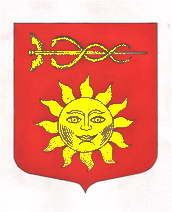 